Sample Screen Shot of MiStar Report“Initial IEP- Child Find Information” 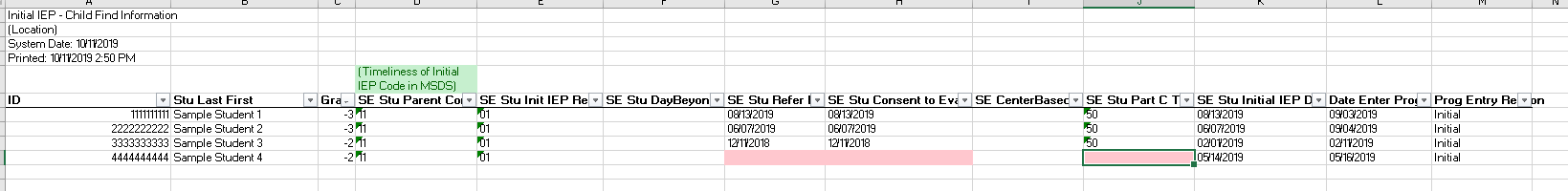 